                      FOTBAL  -  4.třída 					NEDĚLE 12.září 15.00 hodin			KEBLOV		-																T.Štěpánov B			                   Po výhře v Libouni, přijde další výhra ?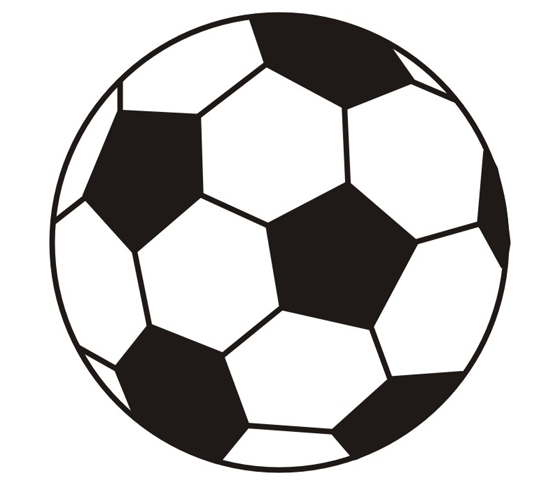 